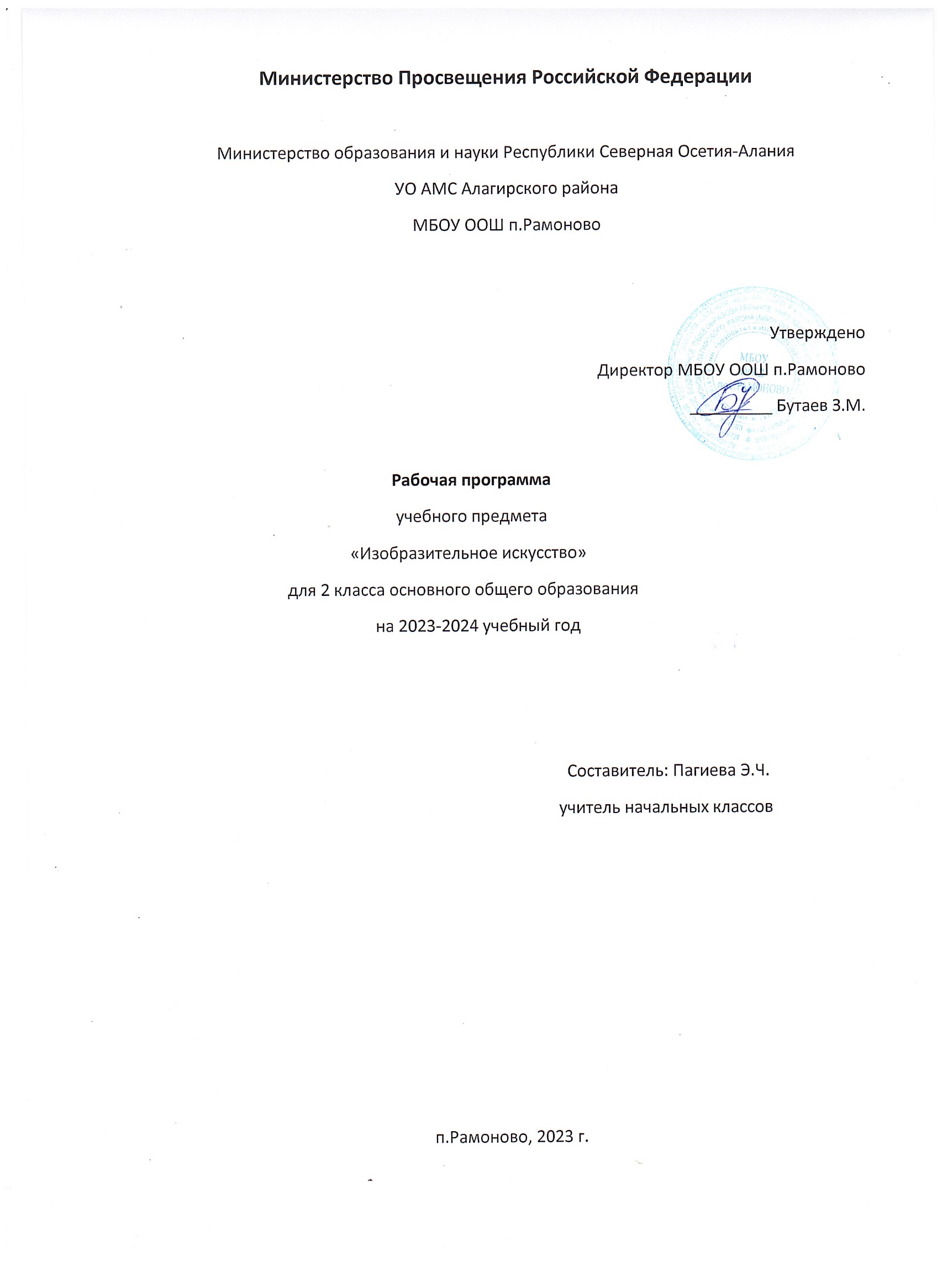 СодержаниеПояснительная запискаСодержание учебного курсаКалендарно-тематическое планированиеЛист корректировки рабочей программыПояснительная запискаРабочая программа по изобразительному искусству для 2 класса разработана на основе Федерального государственного образовательного стандарта, авторской программы «Изобразительное искусство 1-4 класс», созданной под руководством народного художника России, академика РАО Б. М. Неменского.Учебно-методическое и материально-техническое обеспечениеобразовательного процессаКоротеева Е.И. Изобразительное искусство. 2 класс. Учебник/Под редакцией Б.Неменского. – М.: «Просвещение Б.Неменский. Изобразительное искусство и художественный труд. Программа 1-9 классы. – М.: «Просвещение»Техническая поддержка: мультимедийный компьютер с программой для создания презентаций по изучаемому материалу; диски с материалом по изучаемым темам.Справочные пособия, энциклопедии по искусству.	Единая коллекция Цифровых Образовательных Ресурсов. http://school-collection.edu.ruЦель учебного предмета «Изобразительное искусство» в общеобразовательной школе — формирование художественной культуры учащихся как неотъемлемой части культуры духовной, т. е. культуры мироотношений, выработанных поколениями. Эти ценности как высшие ценности человеческой цивилизации, накапливаемые искусством, должны быть средством очеловечения, формирования нравственно-эстетической отзывчивости на прекрасное и безобразное в жизни и искусстве, т. е. зоркости души ребенка.Одна из главных задач курса — развитие у ребенка интереса к внутреннему миру человека, способности углубления в себя, осознания своих внутренних переживаний. Это является залогом развития способности сопереживания.Планируемые результаты изучения учебного предметаЛичностные результаты отражаются в индивидуальных качественных свойствах учащихся, которые они должны приобрести в процессе освоения учебного предмета по программе«Изобразительное искусство»:чувство гордости за культуру и искусство Родины, своего народа;уважительное отношение к культуре и искусству других народов нашей страны и мира в целом;понимание особой роли культуры и искусства в жизни общества и каждого отдельного человека;сформированность эстетических чувств, художественно-творческого мышления, наблюдательности и фантазии;сформированность эстетических потребностей (потребностей в общении с искусством, природой, потребностей в творческом отношении к окружающему миру, потребностей в самостоятельной практической творческой деятельности), ценностей и чувств;развитие этических чувств, доброжелательности и эмоционально-нравственной отзывчивости, понимания и сопереживания чувствам других людей;овладение навыками коллективной деятельности в процессе совместной творческой работы в команде одноклассников под руководством учителя;умение сотрудничать с товарищами в процессе совместной деятельности, соотносить свою часть работы с общим замыслом;умение обсуждать и анализировать собственную художественную деятельность и работу одноклассников с позиций творческих задач данной темы, с точки зрения содержания и средств его выражения.Метапредметные результаты характеризуют уровень сформированности универсальных способностей учащихся, проявляющихся в познавательной и практической творческой деятельности:освоение способов решения проблем творческого и поискового характера;овладение умением творческого видения с позиций художника, т. е. умением сравнивать, анализировать, выделять главное, обобщать;формирование умения понимать причины успеха/неуспеха учебной деятельности и способности конструктивно действовать даже в ситуациях неуспеха;освоение начальных форм познавательной и личностной рефлексии;овладение логическими действиями сравнения, анализа, синтеза, обобщения, классификации по родовидовым признакам;овладение умением вести диалог, распределять функции и роли в процессе выполнения коллективной творческой работы;использование средств информационных технологий для решения различных учебно-творческих задач в процессе поиска дополнительного изобразительного материала, выполнение творческих проектов, отдельных упражнений по живописи, графике, моделированию и т.д.;умение планировать и грамотно осуществлять учебные действия в соответствии с поставленной задачей, находить варианты решения различных художественно-творческих задач;умение рационально строить самостоятельную творческую деятельность, умение организовать место занятий;осознанное стремление к освоению новых знаний и умений, к достижению более высоких и оригинальных творческих результатов.Предметные результаты освоения и содержание учебного предмета«Изобразительное искусство».Второй год обученияСодержание	учебного курсатемы).Как и чем работают художники - 8 час.Три основные краски – желтый, красный, синий. Белая и чёрная краски.Пастель и цветные мелки, акварель, их выразительные возможности. Выразительные возможности аппликации.Выразительные возможности графических материалов. Выразительность материалов для работы в объеме.Выразительные возможности бумаги. Неожиданные материалы (обобщение темы).Реальность и фантазия – 7 час.Изображение и реальность. Изображение и фантазия. Украшение и реальность.Украшение и фантазия. Постройка и реальность. Постройка и фантазия.Братья-Мастера Изображения, украшения и Постройки всегда работают вместе (обобщениеО чём говорит искусство -10 час.Изображение природы в различных состояниях. Изображение характера животных.Знакомство с анималистическими изображениями. Изображение характера человека: женский образ. Изображение характера человека: мужской образ. Образ человека в скульптуре.Человек и его украшения. О чём говорят украшения. Образ здания.Образы зданий и окружающей жизни.В изображении, украшении, постройке человек выражает свои чувства, мысли, настроение,свое отношение к миру (обобщение темы).Как говорит искусство – 8 час.Теплые и холодные цвета. Борьба теплого и холодного. Тихие и звонкие цвета.Что такое ритм линий? Характер линий.Ритм пятен.Пропорции выражают характер.Ритм линий и пятен, цвет, пропорции — средства выразительности.Повторение изученного материала (Резервный урок) - 1 часКалендарно-тематическое планированиеЛист корректировки рабочей программыПредмет: Изобразительное искусство Класс: 2 БУчитель: Кураксина Н.В.2022/2023 учебный годПо плану Фактически«25» мая 2023 годаУчитель	(Кураксина Н.В.,)«Согласовано»Заместитель директора по УВР	(Макаренко В.В.)«_	»	20	годаНазвание, автор и год издания предметной учебной программы (примерной, авторской), на основе которой разработана Рабочая программа;ИЗОБРАЗИТЕЛЬНОЕ ИСКУССТВОРабочие программы под редакцией Б. М. Неменского 1—4 классы, 2014Категория обучающихсяУчащиеся 2 Б класса ГБОУ СОШ № 364 Фрунзенского района Санкт-ПетербургаСроки освоения программы1 годОбъём учебного времени34 часаФорма обученияочнаяРежим занятий1 час в неделюПредметные результаты освоения учебного предметаПредметное содержание учебного предметаВ результате второго года изучения учебного предмета«Изобразительное искусство» ученик научится:− наблюдать и эстетически оценивать природу в различных состояниях;− высказывать простейшие суждения	о		природе, произведениях изобразительного искусства,		предметах художественного творчества;− понимать роль различных средств	художественной выразительности в созданииИзображение на плоскости.Реальность и фантазия. Выражение в произведении искусства чувств художника, его понимания и отношения к тому, что он изображает.Изображение живописными и графическими материалами. Выразительные возможности художественных материалов (свойства и характер материалов).Выражение впечатлений, результатов наблюдений и эмоций в изображениях: в пропорциях, очертаниях, общем пространственном расположении объектов, в цвете. Красота цвета, линии, формы.Основные и составные цвета. Смешение красок. Роль и выразительность черной и белой красок в изображении.Теплые и холодные цвета.Ритм и характер линий. Ритм пятен. Пропорции – выразительное средство в искусстве.образа;− обсуждать творческие работы на итоговой выставке, оценивать	собственную художественную деятельность и деятельность		своих одноклассников;− различать и сравнивать темные и светлые оттенки цвета;− смешивать	основные цвета для получения составных цветов;− смешивать	цветные краски с белой и черной для получения различных оттенков цвета;− овладевать	приемам работы живописными и графическими материалами;− выразительно передавать на плоскости и в объеме простую форму, общее строение, сюжет, настроение;− создавать живописными и графическими	материалами выразительные контрастные образы литературных героев;− овладевать приемами создания орнамента;− лепить		простейшие объекты с использованием приемов	вдавливания, вытягивания, защипов, налепов;− преобразовывать природные	формы	в декоративные;− овладевать приемами создания		орнамента: повторением,	ритмическим чередованием;− овладевать приемами работы с бумагой, навыками перевода плоского листа в разнообразные	объемные формы;− составлять простейшие композиции	в	технике аппликацииСоставление композиции, передача смысловой связи между объектами.Изображение предметов, событий, явленийокружающего мира на основе наблюдений, по представлению или по воображению. Создание живописного и графического образа.Изображение в объеме.Отличие изображения на плоскости от изображения в объеме. Рассматривание произведений скульптуры с разных сторон (круговой обзор).Особенности приемов работы с пластилином, глиной: вдавливание, вытягивание, защипление и др. Художественно- выразительные средства скульптуры – объем и пластика.Выражение скульптором в своих произведениях собственного отношения к миру.Создание в объеме образов с ярко выраженным характером.Декоративная работа, художественное конструирование.Преобразование художником природных форм для создания декоративного образа. Характер и образ в украшении, отражение мира в орнаменте (через восприятие произведений искусства и практическую художественно-творческуюдеятельность). Использование в декоративной работе линии, цвета, ритма, формы и др. Предметы народного быта и произведения декоративно-прикладного искусства.Художественное конструирование: работа с бумагой (сгибание, скручивание, склеивание и др.). Конструирование простых объемных форм. Особенности создания аппликации. Выразительные возможности аппликации.Художественная выразительность в практической декоративной работе и конструировании.Восприятие красоты окружающего мира и произведений искусства.Восприятие красоты и неповторимости природы в различных состояниях.Произведения живописи, графики, скульптуры, архитектуры, декоративно-прикладного искусства и т. д.: обсуждение особенностей средств образной выразительности (цвет, линии, ритм, пропорции, формы и др.).Художественный образ. Средства художественной выразительности в изобразительном искусстве.Выражение	в	произведениях	искусства	чувств художника, его отношения к тому, что он изображает.Восприятие детской изобразительной деятельности, суждение и оценка собственных творческих работ, работ одноклассников. Выставка детских работ№Наименование разделов и темВсего часов1Чем и как работают художники82Реальность и фантазия73О чём говорит искусство104Как говорит искусство85Повторение изученного материала (Резервный урок)1Итого34№ урокаТемаПланируемые результатыПланируемые результатыПланируемые результатыХарактеристикадеятельности учащихсяДатаДата№ урокаТемаПредметныеМетапредметные (УУД)ЛичностныеХарактеристикадеятельности учащихсяДатаДатаЧем и как работают художники (8 часов)Чем и как работают художники (8 часов)Чем и как работают художники (8 часов)Чем и как работают художники (8 часов)Чем и как работают художники (8 часов)Чем и как работают художники (8 часов)Чем и как работают художники (8 часов)Чем и как работают художники (8 часов)1/1Цветочная поляна. (Три основных цвета)Находить в окружающейдействительности изображения, сделанные художниками.Рассуждать о содержании рисунков, сделанных детьми. Рассматривать иллюстрации (рисунки) в детских книгах.Познавательные УУД:овладеть умением творческого видения с позиций художника, т.е. умениемсравнивать, анализировать, выделять главное, обобщать;Коммуникативные УУД:овладеть умением вести диалог,распределять функции и роли в процессе выполнения коллективной творческой работы;использовать средства информационных технологий для решения различных учебно- творческих задач в процессе поискадополнительного изобразительного материала, выполнение творческих проектов отдельных упражнений поживописи, графике, моделированию и т.д.; Регулятивные УУД:уметь планировать и грамотно осуществлять учебные действия всоответствии с поставленной задачей,уметь рационально строить самостоятельную творческую деятельность,уметь организовать место занятий.Уважительно относиться к культуре иискусству других народов нашейстраны и мира в целом;понимать роли культуры иискусства в жизни человека;уметь наблюдать и фантазировать при создании образных форм;иметьэстетическую потребность в общении с природой, в творческом отношении к окружающему миру, всамостоятельной практической творческойдеятельности;уметьсотрудничать с товарищами в процессесовместнойдеятельности,соотносить свою часть работы сНаблюдать цветовые сочетания в природе.Смешивать краски сразу на листе бумаги, посредством приема «живая краска».Овладевать первичными живописными навыками.Изображать на основесмешивания трех основных цветов разнообразные цветы по памяти и впечатлению.7.092/2Радуга на грозовом небе. (Пять красок– богатство цвета и тона)Находить, рассматриватькрасоту в обыкновенных явлениях природы ирассуждать об увиденном. Видеть зрительную метафору (на что похоже) в выделенных деталях природы.Выявлять геометрическуюформу простого плоского тела (листьев).Сравнивать различные листья на основе выявления ихгеометрических форм.Познавательные УУД:овладеть умением творческого видения с позиций художника, т.е. умениемсравнивать, анализировать, выделять главное, обобщать;Коммуникативные УУД:овладеть умением вести диалог,распределять функции и роли в процессе выполнения коллективной творческой работы;использовать средства информационных технологий для решения различных учебно- творческих задач в процессе поискадополнительного изобразительного материала, выполнение творческих проектов отдельных упражнений поживописи, графике, моделированию и т.д.; Регулятивные УУД:уметь планировать и грамотно осуществлять учебные действия всоответствии с поставленной задачей,уметь рационально строить самостоятельную творческую деятельность,уметь организовать место занятий.Уважительно относиться к культуре иискусству других народов нашейстраны и мира в целом;понимать роли культуры иискусства в жизни человека;уметь наблюдать и фантазировать при создании образных форм;иметьэстетическую потребность в общении с природой, в творческом отношении к окружающему миру, всамостоятельной практической творческойдеятельности;уметьсотрудничать с товарищами в процессесовместнойдеятельности,соотносить свою часть работы сУчиться различать и сравнивать темные исветлые оттенки цвета и тона. Смешивать цветные краски с белой и черной для получения богатого колорита.Развивать навыки работы гуашью.Создавать живописными материалами различные по настроению пейзажи,посвященные изображению природных стихий.14.093/3Осенний лес. (пастель, мелки, акварель, их выразительные возможности)Использовать пятно как основу изобразительного образа на плоскости.Соотносить форму пятна с опытом зрительныхвпечатлений.Видеть зрительную метафору— находить потенциальныйПознавательные: использоватьвыразительные возможности и особенности работы с различными художественнымиматериалами при создании творческойработы; отвечать на вопросы учителя по теме урока.Уважительно относиться к культуре иискусству других народов нашейстраны и мира в целом;понимать роли культуры иискусства в жизни человека;уметь наблюдать и фантазировать при создании образных форм;иметьэстетическую потребность в общении с природой, в творческом отношении к окружающему миру, всамостоятельной практической творческойдеятельности;уметьсотрудничать с товарищами в процессесовместнойдеятельности,соотносить свою часть работы сРасширять знания охудожественных материалах.Понимать красоту и выразительность пастели, мелков, акварели.Развивать навыки работы пастелью, мелками,акварелью.21.09образ в случайной формесилуэтного пятна и проявлятьего путем дорисовки.Воспринимать и анализировать (на доступном уровне) изображения на основе пятна в иллюстрацияххудожников к детским книгам.Овладевать первичными навыками изображения наплоскости с помощью пятна,навыками работы кистью и краской.Регулятивные: планировать и грамотно осуществлять учебные действия всоответствии с поставленной задачей; рационально строить самостоятельнуюдеятельность; находить варианты решения различных художественно-творческих задач.Коммуникативные: уметь обсуждать ианализировать собственную художественную деятельность и работу одноклассников с позиции творческих задач данной темы, с точки зрения содержания и средств еговыраженияобщим замыслом;- уметь обсуждать и анализироватьсобственную художественную деятельность и работуодноклассников с позицийтворческих задач данной темы, с точки зрениясодержания и средств его выражения.обсуждать ианализировать собственнуюхудожественную деятельность.Овладевать первичными знаниями перспективы (загораживание, ближе - дальше).Изображать осенний лес, используя выразительные возможности материалов.4/4Осенний листопад - коврик аппликаций.Находить выразительные, образные объемы в природе(облака, камни, коряги, плоды и т. д.).Воспринимать выразительность большой формы в скульптурных изображениях, наглядносохраняющих образ исходного природного материала(скульптуры С. Эрьзи, С. Коненкова).Овладевать первичными навыками изображения в объеме.Регулятивные: планировать и грамотно осуществлять учебные действия всоответствии с поставленной задачей; рационально строить самостоятельнуюдеятельность; находить варианты решения различных художественно-творческих задач.Коммуникативные: уметь обсуждать ианализировать собственную художественную деятельность и работу одноклассников с позиции творческих задач данной темы, с точки зрения содержания и средств еговыраженияобщим замыслом;- уметь обсуждать и анализироватьсобственную художественную деятельность и работуодноклассников с позицийтворческих задач данной темы, с точки зрениясодержания и средств его выражения.обсуждать ианализировать собственнуюхудожественную деятельность.Овладевать техникой и способами аппликации.Понимать и использовать особенности изображения на плоскости с помощью пятна. Создавать коврик на тему осенней земли, опавших листьев.28.095/5Выразительные возможности графических материалов«Графика зимнего леса».Овладевать первичными навыками изображения наплоскости с помощью линии, навыками работыграфическими материалами (черный фломастер, простой карандаш, гелевая ручка).Находить и наблюдать линии и их ритм в природе.Познавательные УУД:стремиться к освоению новых знаний и умений, к достижению более высоких и оригинальных творческих результатов. Коммуникативные УУД:использовать средства информационных технологий для решения различных учебно- творческих задач в процессе поискадополнительного изобразительного материала, выполнение творческих проектов отдельных упражнений поживописи, графике, моделированию и т.д.;владеть навыками коллективнойпонимание особой роли культуры иискусства в жизни общества и каждого отдельного человека;потребность в самостоятельной практической творческойдеятельности.Понимать выразительные возможности линии, точки, темного и белого пятен (язык графики) для созданияхудожественного образа. Осваивать приемы работы графическими материалами (тушь, палочка, кисть).Наблюдать за пластикойдеревьев, веток, сухой травы на фоне снега.Изображать, используя графические материалы,5.10деятельности в процессе совместной творческой работы в командеодноклассников под руководством учителя; Регулятивные УУД:находить варианты решения различных художественно-творческих задач;уметь рационально строить самостоятельную творческую деятельность,уметь организовать место занятий.зимний лес.6/6Выразительность материалов для работы в объёме.«Звери в лесу».Овладевать приёмами работы с пластилином (выдавливание, заминание, вытягивание, защипление).Создавать объёмное изображение живого с передачей характера.деятельности в процессе совместной творческой работы в командеодноклассников под руководством учителя; Регулятивные УУД:находить варианты решения различных художественно-творческих задач;уметь рационально строить самостоятельную творческую деятельность,уметь организовать место занятий.Сравнивать, сопоставлять выразительные возможности различных художественных материалов, которыеприменяются в скульптуре(дерево, камень, металл и др.). Развивать навыки работы с целым куском пластилина.Овладевать приёмами работы с пластилином(выдавливание, заминание, вытягивание, защипление).Создавать объёмное изображение живого с передачей характера.12.107/7Выразительные возможности бумаги.«Игровая площадка» для вылепленныхзверей.Овладевать приемами работы с бумагой, навыками перевода плоского листа вразнообразные объемные формы.Конструировать из бумаги объекты игровой площадки.Познавательные: воспроизводить по памяти информацию для решенияпоставленной учебной задачи; создавать образ ночного города с помощью разнообразных неожиданныхматериалов.Регулятивные: планировать и грамотно осуществлять учебные действия всоответствии с поставленной задачей; рационально строить самостоятельную деятельность; находить варианты решения различных художественно- творческих задач; адекватно воспринимать оценку учителя.Коммуникативные: уметь участвовать в диалоге, слушать и понимать других, высказывать свою точку зрения,обсуждать и анализировать собственную художественную деятельность и работу одноклассников с позиции творческихзадач данной темы, с точки зренияобсуждать ианализировать работыс позиций творческих задач темы.Развивать навыки создания геометрических форм (конуса, цилиндра,прямоугольника) из бумаги, навыки перевода плоского листа в разнообразныеобъемные формы.Овладевать приемамиработы с бумагой, навыками перевода плоского листа в разнообразные объемныеформы.Конструировать из бумаги объекты игровой площадки.19.108/8«Изображение ночногопраздничного города(неожиданные материалы)Повторять и закреплять полученные на предыдущих уроках знания охудожественных материалах. Создавать образ ночного города с помощьюразнообразных неожиданных материалов.Познавательные: воспроизводить по памяти информацию для решенияпоставленной учебной задачи; создавать образ ночного города с помощью разнообразных неожиданныхматериалов.Регулятивные: планировать и грамотно осуществлять учебные действия всоответствии с поставленной задачей; рационально строить самостоятельную деятельность; находить варианты решения различных художественно- творческих задач; адекватно воспринимать оценку учителя.Коммуникативные: уметь участвовать в диалоге, слушать и понимать других, высказывать свою точку зрения,обсуждать и анализировать собственную художественную деятельность и работу одноклассников с позиции творческихзадач данной темы, с точки зренияобсуждать ианализировать работыс позиций творческих задач темы.Развивать навыки создания геометрических форм (конуса, цилиндра,прямоугольника) из бумаги, навыки перевода плоского листа в разнообразныеобъемные формы.Овладевать приемамиработы с бумагой, навыками перевода плоского листа в разнообразные объемныеформы.Конструировать из бумаги объекты игровой площадки.26.108/8Обобщение по теме«Как и чем работает художник?»Обсуждать и анализировать работы одноклассников с позиций творческих задачданной темы, с точки зрения содержания и средств его выражения.Воспринимать и эмоционально оценивать выставку творческих работПознавательные: воспроизводить по памяти информацию для решенияпоставленной учебной задачи; создавать образ ночного города с помощью разнообразных неожиданныхматериалов.Регулятивные: планировать и грамотно осуществлять учебные действия всоответствии с поставленной задачей; рационально строить самостоятельную деятельность; находить варианты решения различных художественно- творческих задач; адекватно воспринимать оценку учителя.Коммуникативные: уметь участвовать в диалоге, слушать и понимать других, высказывать свою точку зрения,обсуждать и анализировать собственную художественную деятельность и работу одноклассников с позиции творческихзадач данной темы, с точки зренияобсуждать ианализировать работыс позиций творческих задач темы.Повторять и закреплять полученные на предыдущих уроках знания охудожественных материалах и их выразительных возможностях. Создавать образ ночного города с помощью разнообразныхнеожиданных материалов.26.10одноклассников.Участвовать в обсуждении выставки.Рассуждать о своихвпечатлениях и эмоционально оценивать, отвечать навопросы по содержанию произведений художников (В. Васнецов, М. Врубель, Н. Рерих, В. Ван Гог и др.).содержания и средств его выражения, договариваться и приходитьк общему решению в совместнойдеятельности; контролировать действия партнера, сотрудничать в совместном решении проблемы (задачи)Обобщать пройденный материал, обсуждать творческие работы наитоговой выставке, оценивать собственную художественную деятельность и деятельностьсвоих одноклассников.Реальность и фантазия (7 ч)Реальность и фантазия (7 ч)Реальность и фантазия (7 ч)Реальность и фантазия (7 ч)Реальность и фантазия (7 ч)Реальность и фантазия (7 ч)Реальность и фантазия (7 ч)Реальность и фантазия (7 ч)9/1Изображение и реальность.«Наши друзья: птицы».Умение всматриваться, видеть. быть наблюдательным. Мастер Изображения учит видеть мир вокруг нас.Познавательные УУД:овладеть умением творческого видения с позиций художника, т.е. умениемсравнивать, анализировать, выделять главное, обобщать;стремиться к освоению новых знаний и умений, к достижению более высоких и оригинальных творческих результатов. Коммуникативные УУД:овладеть умением вести диалог,распределять функции и роли в процессе выполнения коллективной творческой работы;Регулятивные УУД:уметь планировать и грамотно осуществлять учебные действия всоответствии с поставленной задачей,находить варианты решения различных художественно-творческих задач;уметь организовать место занятий.Уметь наблюдать и точно передавать в рисунке образные формы;иметьэстетическую потребность в общении с природой, в творческом отношении к окружающему миру, всамостоятельной практической творческойдеятельности;Рассматривать, изучать, анализировать строение реальных животных.Изображать животных выделяя пропорции частей тела.Передавать в изображении характер выбранного животного.Закреплять навыки работы от общего к частному.9.1110/2Изображение и фантазия«Сказочная птица».Придумывать выразительные фантастические	образы животных.Изображать сказочные существа путем соединения воедино элементов разных животных и даже растений. Развивать навыки работы гуашьюПознавательные УУД:овладеть умением творческого видения с позиций художника, т.е. умениемсравнивать, анализировать, выделять главное, обобщать;стремиться к освоению новых знаний и умений, к достижению более высоких и оригинальных творческих результатов. Коммуникативные УУД:Уважительно относиться к культуре иискусству других народов нашейстраны и мира в целом;понимать роли культуры иРазмышлять о возможностях изображения как реального, так и фантастического мира. Рассматривать слайды и изображения реальных ифантастических животных (русская деревянная икаменная резьба и т.д.).Придумывать16.11.овладеть умением вести диалог,распределять функции и роли в процессе выполнения коллективной творческой работы;использовать средства информационных технологий для решения различных учебно- творческих задач в процессе поискадополнительного изобразительного материала, выполнение творческих проектов отдельных упражнений поживописи, графике, моделированию и т.д.;владеть навыками коллективнойдеятельности в процессе совместной творческой работы в командеодноклассников под руководством учителя; Регулятивные УУД:уметь планировать и грамотно осуществлять учебные действия всоответствии с поставленной задачей,находить варианты решения различных художественно-творческих задач;уметь рационально строить самостоятельную творческую деятельность,уметь организовать место занятий.искусства в жизни человека;уметь наблюдать и фантазировать при создании образных форм;иметьэстетическую потребность в общении с природой, в творческом отношении к окружающему миру, всамостоятельной практической творческойдеятельности;уметьсотрудничать с товарищами в процессесовместнойдеятельности,соотносить свою часть работы собщим замыслом;- уметь обсуждать и анализироватьсобственную художественнуюдеятельность и работу одноклассников с позиций творческих задач данной темы, с точки зрениясодержания и средств его выражения.выразительныефантастические образы животных.Изображать сказочные существа путем соединения воедино элементов разных животных и даже растений.Развивать навыки работы гуашью.11/3Украшения и реальность«Паутинка»Находить природные узоры (сережки на ветке, кисть ягод, иней и т. д.) и любоваться ими, выражать в беседе свои впечатления.Разглядывать узоры и формы, созданные природой, интерпретировать их в собственных изображениях и украшениях.Осваивать		простые приемы работы в технике плоскостной и объемной аппликации, живописной и графической	росписи, монотипии и т. д.овладеть умением вести диалог,распределять функции и роли в процессе выполнения коллективной творческой работы;использовать средства информационных технологий для решения различных учебно- творческих задач в процессе поискадополнительного изобразительного материала, выполнение творческих проектов отдельных упражнений поживописи, графике, моделированию и т.д.;владеть навыками коллективнойдеятельности в процессе совместной творческой работы в командеодноклассников под руководством учителя; Регулятивные УУД:уметь планировать и грамотно осуществлять учебные действия всоответствии с поставленной задачей,находить варианты решения различных художественно-творческих задач;уметь рационально строить самостоятельную творческую деятельность,уметь организовать место занятий.искусства в жизни человека;уметь наблюдать и фантазировать при создании образных форм;иметьэстетическую потребность в общении с природой, в творческом отношении к окружающему миру, всамостоятельной практической творческойдеятельности;уметьсотрудничать с товарищами в процессесовместнойдеятельности,соотносить свою часть работы собщим замыслом;- уметь обсуждать и анализироватьсобственную художественнуюдеятельность и работу одноклассников с позиций творческих задач данной темы, с точки зрениясодержания и средств его выражения.Наблюдать и учитьсявидеть украшения в природе. Эмоционально откликаться на красоту природы.Создавать с помощью графических материалов, линий изображенияразличных украшений в природе (паутинки, снежинки и т.д.).Развивать навыки работы тушью, пером, углем, мелом.23.1112/4Украшения и фантазия«Кружевные узоры»Находить природные узоры (сережки на ветке, кисть ягод, иней и т. д.) и любоваться ими, выражать в беседе свои впечатления.Разглядывать узоры и формы, созданные природой, интерпретировать их в собственных изображениях и украшениях.Осваивать		простые приемы работы в технике плоскостной и объемной аппликации, живописной и графической	росписи, монотипии и т. д.овладеть умением вести диалог,распределять функции и роли в процессе выполнения коллективной творческой работы;использовать средства информационных технологий для решения различных учебно- творческих задач в процессе поискадополнительного изобразительного материала, выполнение творческих проектов отдельных упражнений поживописи, графике, моделированию и т.д.;владеть навыками коллективнойдеятельности в процессе совместной творческой работы в командеодноклассников под руководством учителя; Регулятивные УУД:уметь планировать и грамотно осуществлять учебные действия всоответствии с поставленной задачей,находить варианты решения различных художественно-творческих задач;уметь рационально строить самостоятельную творческую деятельность,уметь организовать место занятий.искусства в жизни человека;уметь наблюдать и фантазировать при создании образных форм;иметьэстетическую потребность в общении с природой, в творческом отношении к окружающему миру, всамостоятельной практической творческойдеятельности;уметьсотрудничать с товарищами в процессесовместнойдеятельности,соотносить свою часть работы собщим замыслом;- уметь обсуждать и анализироватьсобственную художественнуюдеятельность и работу одноклассников с позиций творческих задач данной темы, с точки зрениясодержания и средств его выражения.Сравнивать, сопоставлятьприродные формы сдекоративными мотивами в кружках, тканях, украшениях, на посуде.Осваивать: приёмы создания орнамента: повторениемодуля, ритмическое чередование элемента.Создавать украшения (воротничок для платья, подзор, закладка для книг и т.д.), используя узоры.Работать графическимиматериалами (роллеры , тушь, фломастеры ) с помощью линий различной толщины.30.1113/5Постройка и реальность ПодводноецарствоОсваивать навыки работы с бумагой (закручивание,надрезание, складывание, склеивание).Конструировать из бумаги формы подводного мира.Участвовать в создании коллективной работы.Познавательные УУД:овладеть умением творческого видения с позиций художника, т.е. умениемсравнивать, анализировать, выделять главное, обобщать;стремиться к освоению новых знаний и умений, к достижению более высоких и оригинальных творческих результатов. Коммуникативные УУД:овладеть умением вести диалог,распределять функции и роли в процессе выполнения коллективной творческой работы;использовать средства информационных технологий для решения различных учебно- творческихзадач в процессе поиска дополнительного изобразительного материала, выполнение творческих проектов отдельныхупражнений по живописи, графике, моделированию и т.д.;владеть навыками коллективнойдеятельности в процессе совместной творческой работы в командеодноклассников под руководством учителя; Регулятивные УУД:уметь планировать и грамотно осуществлять учебные действия всоответствии с поставленной задачей,находить варианты решения различных художественно-творческих задач;уметь рационально строить самостоятельную творческую деятельность,уметь организовать место занятий.Рассматривать природные конструкции, анализировать их формы, пропорции.Эмоционально откликаться на красоту различныхпостроек в природе.Осваивать навыки работы с бумагой (закручивание,надрезание, складывание, склеивание).Конструировать из бумаги формы подводного мира.Участвовать в создании коллективной работы.7.1214/6Постройка и фантазия Коллективнаяработа	«Городок- коробок»Осваивать навыки работы с бумагой (закручивание,надрезание, складывание, склеивание).Конструировать из бумаги формы подводного мира.Участвовать в создании коллективной работы.Познавательные УУД:овладеть умением творческого видения с позиций художника, т.е. умениемсравнивать, анализировать, выделять главное, обобщать;стремиться к освоению новых знаний и умений, к достижению более высоких и оригинальных творческих результатов. Коммуникативные УУД:овладеть умением вести диалог,распределять функции и роли в процессе выполнения коллективной творческой работы;использовать средства информационных технологий для решения различных учебно- творческихзадач в процессе поиска дополнительного изобразительного материала, выполнение творческих проектов отдельныхупражнений по живописи, графике, моделированию и т.д.;владеть навыками коллективнойдеятельности в процессе совместной творческой работы в командеодноклассников под руководством учителя; Регулятивные УУД:уметь планировать и грамотно осуществлять учебные действия всоответствии с поставленной задачей,находить варианты решения различных художественно-творческих задач;уметь рационально строить самостоятельную творческую деятельность,уметь организовать место занятий.Сравнивать, сопоставлятьприродные формы с архитектурными постройками.Осваивать приемы работы с бумагой.Придумывать разнообразные конструкции.Создавать макетыфантастических зданий, фантастического города. Участвовать в созданииколлективной работы.14.1215/7Братья-Мастера Изображения,Украшения и Постройки всегда работают вместеКонструировать(моделировать) и украшатьелочные украшения(изображающие людей, зверей, растения) для новогодней елки.Обсуждать творческие работы на итоговой выставке, оценивать	собственную художественную деятельность и деятельность своих одноклассников.Познавательные УУД:овладеть умением творческого видения с позиций художника, т.е. умениемсравнивать, анализировать, выделять главное, обобщать;стремиться к освоению новых знаний и умений, к достижению более высоких и оригинальных творческих результатов. Коммуникативные УУД:овладеть умением вести диалог,распределять функции и роли в процессе выполнения коллективной творческой работы;использовать средства информационных технологий для решения различных учебно- творческихзадач в процессе поиска дополнительного изобразительного материала, выполнение творческих проектов отдельныхупражнений по живописи, графике, моделированию и т.д.;владеть навыками коллективнойдеятельности в процессе совместной творческой работы в командеодноклассников под руководством учителя; Регулятивные УУД:уметь планировать и грамотно осуществлять учебные действия всоответствии с поставленной задачей,находить варианты решения различных художественно-творческих задач;уметь рационально строить самостоятельную творческую деятельность,уметь организовать место занятий.Повторять и закреплять полученные на предыдущих уроках знания.Понимать роль,взаимодействие в работе трёх Братьев-Мастеров, ихтриединство).Конструировать(моделировать) и украшатьелочные украшения (изображающие людей, зверей, растения) для новогодней елки.Обсуждать творческие20.12работы на итоговой выставке, оценивать собственнуюхудожественнуюдеятельность и деятельность своих одноклассников.О чем говорит искусство (10 ч)О чем говорит искусство (10 ч)О чем говорит искусство (10 ч)О чем говорит искусство (10 ч)О чем говорит искусство (10 ч)О чем говорит искусство (10 ч)О чем говорит искусство (10 ч)О чем говорит искусство (10 ч)16/1Выражение характера изображаемых животных.Четвероногий друг.Входить в образизображаемого животного. Изображать животного с ярко выраженным характером инастроением.Развивать навыки работы гуашью.Познавательные УУД: овладеть умением творческого видения с позиций художника, т.е. умением сравнивать, анализировать, выделять главное, обобщать; стремиться к освоению новых знаний и умений, кдостижению более высоких и оригинальных творческих результатов. Коммуникативные УУД:овладеть умением вести диалог,распределять функции и роли в процессе выполнения коллективной творческой работы;владеть навыками коллективнойдеятельности в процессе совместной творческой работы в командеодноклассников под руководством учителя; Регулятивные УУД: уметь планировать и грамотно осуществлять учебные действия в соответствии с поставленной задачей,находить варианты решения различных художественно-творческих задач;Уважительно относиться к культуре иискусству других народов нашейстраны и мира в целом;понимать роли культуры иискусства в жизни человека;уметь наблюдать и фантазировать при создании образных форм;иметьэстетическую потребность в общении с природой, в творческом отношении к окружающему миру, всамостоятельной практической творческойдеятельности;Наблюдать и рассматриватьживотных в различных состояниях.Давать устную зарисовку- характеристику зверей.Входить в образизображаемого животного.Изображать животного сярко выраженным характером и настроением.Развивать навыки работы гуашью.11.0117/2Выражение ха- рактера человека в изображении:мужской образ.Изображая, художник выражает своё отношение к нему, что он изображает. Эмоциональная и нравственная оценка образа в его изображении. Мужские качества характера: отважность, смелость,решительность, честность, добротаПознавательные УУД:овладеть умением творческого видения с позиций художника, т.е. умением сравнивать, анализировать, выделять главное, обобщать;стремиться к освоению новых знаний и умений, к достижению более высоких и оригинальных творческих результатов.Уважительно относиться к культуре и искусству других народов нашей страны и мира в целом;понимать роли культуры и искусстваХарактеризовать доброго и злого сказочных героев.Сравнивать ианализировать возможности использованияизобразительных средств для18.01«Весёлый игрустный клоуны»и т.д.Возможности использования цвета, тона, ритма для передачи характера персонажа.Задание: изображение доброго и злого героев из знакомых сказок. Материалы: гуашь (ограниченнаяпалитра), кисти или пастель,мелки,обои, цветная бумагаКоммуникативные УУД:овладеть умением вести диалог, распределять функции и роли в процессе выполнения коллективной творческой работы;использовать средства информационных технологий для решения различных учебно- творческих задач в процессе поискадополнительного изобразительного материала, выполнение творческих проектов отдельных упражнений по живописи, графике,моделированию и т.д.;владеть навыками коллективнойдеятельности в процессе совместной творческой работы в команде одноклассников под руководством учителя;Регулятивные УУД:уметь планировать и грамотно осуществлять учебные действия в соответствии с поставленной задачей,находить варианты решения различных художественно-творческих задач;уметь рационально строитьсамостоятельную творческую деятельность,- уметь организовать место занятий.в жизни человека;уметь наблюдать и фантазировать при создании образных форм;иметь эстетическую потребность вобщении с природой, в творческом отношении кокружающему миру, в самостоятельной практической творческойдеятельности;уметь сотрудничать с товарищами в процессе совместнойдеятельности, соотносить свою часть работы с общим замыслом;- уметь обсуждать и анализироватьсобственную художественнуюдеятельность и работу одноклассников с позиций творческих задач данной темы, с точки зрениясодержания и средств его выражения.создания доброго и злогообразов. Учиться изображатьэмоциональное состояние человека. Создавать живописными материалами выразительные контрастныеобразы доброго и злого героя (сказочные и былинныеперсонажи).18/3Выражение характера человека визображении: женский образИзображая человека, художник выражает своё отношение к нему, своё понимание этого человека. Женские качества характер: верность, нежность, достоинство, доброта и т.д. Внешнее и внутреннее содержание человека, выражение его средствами искусства.Задание: изображение противоположных по характеру сказочных женских образов. Класс делится на две части: одниизображают добрых, другие – злых.Материалы: гуашь или пастель, мелки, цветная бумага.Коммуникативные УУД:овладеть умением вести диалог, распределять функции и роли в процессе выполнения коллективной творческой работы;использовать средства информационных технологий для решения различных учебно- творческих задач в процессе поискадополнительного изобразительного материала, выполнение творческих проектов отдельных упражнений по живописи, графике,моделированию и т.д.;владеть навыками коллективнойдеятельности в процессе совместной творческой работы в команде одноклассников под руководством учителя;Регулятивные УУД:уметь планировать и грамотно осуществлять учебные действия в соответствии с поставленной задачей,находить варианты решения различных художественно-творческих задач;уметь рационально строитьсамостоятельную творческую деятельность,- уметь организовать место занятий.в жизни человека;уметь наблюдать и фантазировать при создании образных форм;иметь эстетическую потребность вобщении с природой, в творческом отношении кокружающему миру, в самостоятельной практической творческойдеятельности;уметь сотрудничать с товарищами в процессе совместнойдеятельности, соотносить свою часть работы с общим замыслом;- уметь обсуждать и анализироватьсобственную художественнуюдеятельность и работу одноклассников с позиций творческих задач данной темы, с точки зрениясодержания и средств его выражения.Создавать противоположные по характеру сказочныеженские образы (Золушка и злая мачеха, баба Бабариха и Царевна-Лебедь, добрая и злая волшебницы), используя живописные и графическиесредства.25.0119/4Образ человека и его характер,выраженный в объёме. Образсказочного герояВозможности созданияразнохарактерных героев в объеме.Скульптурные произведения,созданные мастерами прошлого и настоящего. Изображения,созданные в объеме, - скульптурные образы - выражают отношениескульптора к миру, его чувства и переживания.Коммуникативные УУД:овладеть умением вести диалог, распределять функции и роли в процессе выполнения коллективной творческой работы;использовать средства информационных технологий для решения различных учебно- творческих задач в процессе поискадополнительного изобразительного материала, выполнение творческих проектов отдельных упражнений по живописи, графике,моделированию и т.д.;владеть навыками коллективнойдеятельности в процессе совместной творческой работы в команде одноклассников под руководством учителя;Регулятивные УУД:уметь планировать и грамотно осуществлять учебные действия в соответствии с поставленной задачей,находить варианты решения различных художественно-творческих задач;уметь рационально строитьсамостоятельную творческую деятельность,- уметь организовать место занятий.уметьсотрудничать с товарищами в процессесовместной деятельности,соотносить свою часть работы собщим замыслом;уметь обсуждать и анализироватьсобственнуюСравнивать сопоставлять выразительные возможности различных художественных материалов, которыеприменяются в скульптуре(дерево, камень, металл и др.). Развивать навыки создания образов из целого кускапластилина.Овладевать приемами работы спластилином (вдавливание,1.02Задание: создание в объеме сказочных образов с ярко выраженным характером(Царевна-Лебедь, Баба яга и т. д.).Материалы: пластилин,стеки, дощечки.художественную деятельность и работуодноклассников с позиций творческих задач данной темы, с точки зрениясодержания и средств его выражения.заминание, вытягивание, защипление).Создавать в объемесказочные образы с ярко выраженным характером20/5Изображение природы в различныхсостояниях. Море.Разное состояние природынесет в себе разное настроение: грозное и тревожное,спокойное и радостное,грустное и нежное. Художник, изображая природу, выражает ее состояние; настроение.Изображение, созданное художником, обращено к чувствам зрителя. Задание: изображение контрастных состояний природы (моренежное и ласковое, бурное и тревожное и т.д.).Материалы:	гуашь, крупные кисти, большие листы бумаги.Познавательные УУД:овладеть умением творческого видения с позиций художника, т.е. умениемсравнивать, анализировать, выделять главное, обобщать;стремиться к освоению новых знаний и умений, к достижению более высоких и оригинальных творческих результатов. Коммуникативные УУД:овладеть умением вести диалог,распределять функции и роли в процессе выполнения коллективной творческой работы;использовать средства информационных технологий для решения различных учебно- творческих задач в процессе поискадополнительного изобразительного материала, выполнение творческих проектов отдельных упражнений поживописи, графике, моделированию и т.д.;владеть навыками коллективнойдеятельности в процессе совместной творческой работы в командеодноклассников под руководством учителя; Регулятивные УУД:уметь планировать и грамотно осуществлять учебные действия всоответствии с поставленной задачей,находить варианты решения различных художественно-творческих задач;Уважительно относиться к культуре иискусству других народов нашейстраны и мира в целом;понимать роли культуры иискусства в жизни человека;уметь наблюдать и фантазировать при создании образных форм;иметьэстетическую потребность в общении с природой, в творческом отношении к окружающему миру, всамостоятельной практической творческойдеятельности;уметьсотрудничать с товарищами вНаблюдать природу в различных состояниях.Изображать живописными материалами контрастные состояния природы.Развивать колористические навыки работы гуашью.8.0221/6Человек и его украшение.Выражениехарактера человека через украшения (Украшениекокошников,богатырских доспехов)Украшая себя, человекрассказывает о себе: кто онтакой (например, смелый воин- защитник или агрессор).Украшения имеют свойхарактер, образ. Украшения для женщин подчёркивают ихкрасоту, нежность, для мужчин– силу, мужество.Задание: украшение вырезанных из бумаги богатырских доспехов,кокошников, воротников.Познавательные УУД:овладеть умением творческого видения с позиций художника, т.е. умениемсравнивать, анализировать, выделять главное, обобщать;стремиться к освоению новых знаний и умений, к достижению более высоких и оригинальных творческих результатов. Коммуникативные УУД:овладеть умением вести диалог,распределять функции и роли в процессе выполнения коллективной творческой работы;использовать средства информационных технологий для решения различных учебно- творческих задач в процессе поискадополнительного изобразительного материала, выполнение творческих проектов отдельных упражнений поживописи, графике, моделированию и т.д.;владеть навыками коллективнойдеятельности в процессе совместной творческой работы в командеодноклассников под руководством учителя; Регулятивные УУД:уметь планировать и грамотно осуществлять учебные действия всоответствии с поставленной задачей,находить варианты решения различных художественно-творческих задач;Уважительно относиться к культуре иискусству других народов нашейстраны и мира в целом;понимать роли культуры иискусства в жизни человека;уметь наблюдать и фантазировать при создании образных форм;иметьэстетическую потребность в общении с природой, в творческом отношении к окружающему миру, всамостоятельной практической творческойдеятельности;уметьсотрудничать с товарищами вПонимать роль украшения в жизни человека.Сравнивать и анализировать украшения, имеющие разный характер. Создавать декоративные композиции заданной формы (вырезать из бумагибогатырские доспехи, кокошники, воротники). Украшать кокошники,оружие для добрых и злых сказочных героев и т.д.15.02Материал: Гуашь, кисти (крупная и тонкая).процессесовместнойдеятельности,соотносить свою часть работы собщим замыслом;22/7Выражениенамерений через украшения«Морской бойСалтана и пиратов»Работа гуашью; вырезаниеформы корабля, украшение его паруса. Украшение двух противоположных понамерениям сказочных флотов.- уметь обсуждать и анализироватьсобственную художественнуюдеятельность и работу одноклассников с позиций творческих задач данной темы, с точки зрениясодержания и средств его выражения.Сопереживать, принимать участие в создании коллективного панно.Понимать характер линии, цвета, формы, способныхраскрыть намерения человека. Украшать паруса двух противоположных понамерениям сказочных флотов.2.0323/8Образ здания и его назначения. Замок Снежной королевы.обсуждать творческие работы, оценивать собственнуюхудожественную деятельностьПознавательные: Осуществлять для решения учебных задач операции анализа, синтеза,сравнения, классификации, устанавливать причинно-следственные связи, делатьобобщения, выводы. Коммуникативные: Умение слушать и вступать в диалогРегулятивные УУД:уметь планировать и грамотно осуществлять учебные действия всоответствии с поставленной задачей,находить варианты решения различных художественно-творческих задач;Формированиесоциальной роли ученика.Формирование положительногоотношения к учениюУчиться видетьхудожественный образ в архитектуре.Приобретать навыкивосприятия архитектурного образа в окружающей жизни и сказочных построек.Приобретать опыт творческой работы1.0324/9Образ здания. Замок Снежной королевы. Окончание работы.Создание образа сказочных построек: дворец доброй феи и Снежной королевы.Познавательные УУД:приобщение к мировой и отечественной культуре и освоение сокровищницыизобразительного искусства, народных,национальных традиций, искусства других народов.Коммуникативные УУД:потребность в общении с учителем; Регулятивные УУД:Уметь обсуждать и анализироватьсобственную художественную деятельность и работуодноклассников с позиций творческих задач данной темы, сУчиться видетьхудожественный образ в архитектуре.Приобретать навыкивосприятия архитектурного образа в окружающей жизни и сказочных построек.Приобретать опыт творческой работы15.03организация своего рабочего места;давать оценку своей работе и работе товарища по заданным критериям;находить варианты решения различных художественно-творческих задач.точки зрениясодержания и средств его выражения.25/10В изображении, украшении ипостройке человек выражает свои чувства, мысли, настроение.Ролевая игра «Мы художники и зрители».Выставка творческих работ, выполненных в разныхматериалах и техниках. Обсуждение выставки.Ролевая игра «Мы художники и зрители».организация своего рабочего места;давать оценку своей работе и работе товарища по заданным критериям;находить варианты решения различных художественно-творческих задач.Уметь обсуждать и анализироватьсобственную художественную деятельность и работуодноклассников с позиций творческих задач данной темы, с точки зрениясодержания и средств его выражения.Повторять и закреплять полученные на предыдущих уроках знания.Обсуждать творческиеработы на итоговой выставке,оценивать собственную художественнуюдеятельность и деятельность одноклассников.22.03Как говорит искусство (8ч)Как говорит искусство (8ч)Как говорит искусство (8ч)Как говорит искусство (8ч)Как говорит искусство (8ч)Как говорит искусство (8ч)Как говорит искусство (8ч)Как говорит искусство (8ч)26/1Цвет как средство выражения:тёплые и холодные цвета.«Перо жар-птицы».Цвет и его эмоциональноевосприятие человеком. Деление цветов на тёплые и холодные.Природа богато украшенасочетанием тёплых и холодных оттенков. Умение видеть цвет. Борьба разных цветов,смешение красок на бумаге.Задание: изображение горящего костра и холодной синей ночи вокруг (борьба тепла и холода) (работа по памяти ивпечатлению) или изображение пера Жар-птицы (краскисмешиваются прямо на листе, черная и белая краски не применяются).Материалы: гуашь без черной и белой красок, крупные кисти,Познавательные УУД:овладеть умением творческого видения с позиций художника, т.е. умениемсравнивать, анализировать, выделять главное, обобщать;стремиться к освоению новых знаний и умений, к достижению более высоких и оригинальных творческих результатов. Коммуникативные УУД:овладеть умением вести диалог,распределять функции и роли в процессе выполнения коллективной творческой работы;использовать средства информационных технологий для решения различных учебно- творческих задач в процессе поискадополнительного изобразительного материала, выполнение творческих проектов отдельных упражнений поУважительно относиться к культуре иискусству других народов нашейстраны и мира в целом;понимать роли культуры иискусства в жизни человека;уметь наблюдать и фантазировать при создании образных форм;иметьэстетическую потребность в общении сРасширять знания осредствах художественной выразительности.Уметь составлять тёплые и холодные цвета.Понимать эмоциональную выразительность тёплых и холодных цветов.Уметь видеть в природе борьбу и взаимовлияние цвета.Осваивать различныеприемы работы кистью (мазок«кирпичик», «волна»,«пятнышко»).Развивать колористические навыки работы гуашью.Изображать простые сюжеты с колористическим5.04большие листы бумаги.живописи, графике, моделированию и т.д.;владеть навыками коллективнойдеятельности в процессе совместной творческой работы в командеодноклассников под руководством учителя; Регулятивные УУД:уметь планировать и грамотно осуществлять учебные действия всоответствии с поставленной задачей,находить варианты решения различных художественно-творческих задач;уметь рационально строить самостоятельную творческую деятельность,уметь организовать место занятий.природой, в творческом отношении к окружающему миру, всамостоятельной практической творческойдеятельности;- уметьсотрудничать с товарищами в процессесовместнойдеятельности,соотносить свою часть работы собщим замыслом;- уметь обсуждать и анализироватьсобственную художественную деятельность и работуодноклассников с позиций творческих задач данной темы, с точки зрениясодержания и средств его выражения.контрастом (угасающий костер вечером, сказочная, жар-птица и т.п.).27/2Цвет как средство выражения: тихие и звонкие цвета.«Весенняя земля»Смешение различных цветов с черной, серой, белой красками - получение мрачных, тяжелых и нежных, легких оттенков цвета. Передача состояния,настроения в природе с помощью тихих (глухих) и звонких цветов. Наблюдение цвета в природе, на картинах художников.Задание: изображение весенней земли (по памяти впечатлению). Дополнительные уроки можно посвятить созданию «теплого царства» (Солнечный город),«холодного царства» (царство Снежной королевы). Главное — добиться колористическогобогатства цветовой гаммы. Материалы : гуашь, крупные кисти, большие листы бумаги.живописи, графике, моделированию и т.д.;владеть навыками коллективнойдеятельности в процессе совместной творческой работы в командеодноклассников под руководством учителя; Регулятивные УУД:уметь планировать и грамотно осуществлять учебные действия всоответствии с поставленной задачей,находить варианты решения различных художественно-творческих задач;уметь рационально строить самостоятельную творческую деятельность,уметь организовать место занятий.природой, в творческом отношении к окружающему миру, всамостоятельной практической творческойдеятельности;- уметьсотрудничать с товарищами в процессесовместнойдеятельности,соотносить свою часть работы собщим замыслом;- уметь обсуждать и анализироватьсобственную художественную деятельность и работуодноклассников с позиций творческих задач данной темы, с точки зрениясодержания и средств его выражения.Уметь составлять на бумаге тихие (глухие) и звонкие цвета.Иметь представление об эмоциональнойвыразительности цвета - глухого и звонкого.Уметь наблюдать многообразие и красоту цветовых состояний в весенней природе.Изображать борьбу тихого (глухого) и звонкого цветов, изображая весеннюю землю Создавать колористическое богатство внутри одной цветовой гаммы.Закреплять умения работать кистью.12.0428/3Линия как средство выражения: ритм линий. Графическое изображениевесеннего лесного пейзажаРитмическая организация листа с помощью линий. Изменение ритма линий в связи сизменением содержанияработы. Линии как средство образной характеристики изображаемого. Разноеэмоциональное звучание линии. Задание: изображение весенних ручьев.Материалы: пастель илиПознавательные УУД:овладеть умением творческого видения с позиций художника, т.е. умениемсравнивать, анализировать, выделять главное, обобщать;стремиться к освоению новых знаний и умений, к достижению более высоких и оригинальных творческих результатов. Коммуникативные УУД:овладеть умением вести диалог,распределять функции и роли в процессеУважительно относиться к культуре иискусству других народов нашейстраны и мира в целом;понимать роли культуры иискусства в жизни человека;Расширять знания осредствах художественной выразительности.Уметь видеть линии в окружающейдействительности.Получать представление об эмоциональнойвыразительности линии. Фантазировать, изображать весенние ручьи,19.04цветные мелки. В качестве подмалевка используетсяизображение весенней земли (на нём земля видна сверху, значит и ручьи побегут по всейплоскости листа). Можно также работать гуашью на чистом листе.выполнения коллективной творческой работы;- использовать средства информационных технологий для решения различных учебно- творческих задач в процессе поискадополнительного изобразительного материала, выполнение творческих проектов отдельных упражнений поживописи, графике, моделированию и т.д.;владеть навыками коллективнойдеятельности в процессе совместной творческой работы в командеодноклассников под руководством учителя; Регулятивные УУД:уметь планировать и грамотно осуществлять учебные действия всоответствии с поставленной задачей,находить варианты решения различных художественно-творческих задач;уметь рационально строитьсамостоятельную творческую деятельность,уметь организовать место занятий.уметь наблюдать и фантазировать при создании образных форм;иметьэстетическую потребность в общении с природой, в творческом отношении к окружающему миру, всамостоятельной практической творческойдеятельности;уметьсотрудничать с товарищами в процессесовместнойдеятельности,соотносить свою часть работы собщим замыслом;- уметь обсуждать и анализироватьсобственную художественную деятельность и работуодноклассников с позиций творческих задач данной темы, с точки зрениясодержания и средств его выражения.извивающиеся змейками, задумчивые, тихие истремительные (в качестве подмалевка - изображение весенней земли).Развивать навыки работы пастелью, восковымимелками.29/4Линия как средство выражения:характер линий.«Дерево»Выразительные возможности линий. Многообразие линий: толстые и тонкие, корявые и изящные, спокойные ипорывистые.Умение видеть линии вокружающей действительности, рассматривание весенних веток (веселый трепет тонких,нежных веток берез и корявая, суровая мощь старых дубовых сучьев).Задание: изображение нежных или могучих веток, передача их характера и настроения (индивидуально или по двачеловека; по впечатлению и памяти).Материалы: гуашь, кисть, или тушь, уголь, сангина; большие листы бумаги.выполнения коллективной творческой работы;- использовать средства информационных технологий для решения различных учебно- творческих задач в процессе поискадополнительного изобразительного материала, выполнение творческих проектов отдельных упражнений поживописи, графике, моделированию и т.д.;владеть навыками коллективнойдеятельности в процессе совместной творческой работы в командеодноклассников под руководством учителя; Регулятивные УУД:уметь планировать и грамотно осуществлять учебные действия всоответствии с поставленной задачей,находить варианты решения различных художественно-творческих задач;уметь рационально строитьсамостоятельную творческую деятельность,уметь организовать место занятий.уметь наблюдать и фантазировать при создании образных форм;иметьэстетическую потребность в общении с природой, в творческом отношении к окружающему миру, всамостоятельной практической творческойдеятельности;уметьсотрудничать с товарищами в процессесовместнойдеятельности,соотносить свою часть работы собщим замыслом;- уметь обсуждать и анализироватьсобственную художественную деятельность и работуодноклассников с позиций творческих задач данной темы, с точки зрениясодержания и средств его выражения.Уметь видеть линии в окружающейдействительности.Наблюдать, рассматривать, любоваться весенними ветками различных деревьев.Осознавать, какопределенным материалом можно создатьхудожественный образ. Использовать в работе сочетание различныхинструментов и материалов.Изображать веткидеревьев с определенным характером и настроением.26.0430/5Ритм	пятен	как средствовыражения.«Птицы».Ритм пятен передает движение. От изменения положения пятен на листе изменяется восприятиелиста, его композиция.Материал рассматривается на примере летящих птиц —быстрый или медленный полет; птицы летят тяжело или легко.Задание: ритмическоерасположение летящих птиц на плоскости листа (работаиндивидуальная или коллективная).Материалы: белая и темная бумага, ножницы , клей.Познавательные УУД:овладеть умением творческого видения с позиций художника, т.е. умениемсравнивать, анализировать, выделять главное, обобщать;стремиться к освоению новых знаний и умений, к достижению более высоких и оригинальных творческих результатов. Коммуникативные УУД:овладеть умением вести диалог,распределять функции и роли в процессе выполнения коллективной творческой работы;использовать средства информационных технологий для решения различных учебно- творческих задач в процессе поискадополнительного изобразительногоматериала, выполнение творческих проектов отдельных упражнений по живописи,графике, моделированию и т.д.;владеть навыками коллективнойдеятельности в процессе совместной творческой работы в командеодноклассников под руководством учителя; Регулятивные УУД:уметь планировать и грамотно осуществлять учебные действия всоответствии с поставленной задачей,находить варианты решения различных художественно-творческих задач;уметь рационально строитьсамостоятельную творческую деятельность,уметь организовать место занятий.Уважительно относиться ккультуре и искусству других народовнашей страны и мира в целом;понимать роли культуры и искусства в жизни человека;уметь наблюдать и фантазировать при создании образных форм;иметь эстетическую потребность вобщении с природой, в творческом отношении кокружающему миру, в самостоятельной практической творческойдеятельности;уметь сотрудничать с товарищами в процессе совместной деятельности,соотносить своючасть работы с общим замыслом;Расширять знания о средствах художественнойвыразительности.Понимать, что такое ритм.Уметь передаватьрасположение (ритм) летящих птиц на плоскости листа.Развивать навыки творческой работы в техники обрывнойаппликации.3.0531/6Пропорциивыражают характер. Ритм линий и пятен, цвет, пропорции – средствавыразительности.Понимание пропорций как соотношения между собой частей одного целого.Пропорции - выразительное средство искусства, котороепомогает художнику создавать образ, выражать характеризображаемого.Задание: конструирование или лепка птиц с разными пропорциями (большой хвост - маленькая головка - большой клюв).Материалы: бумага белая и цветная, ножницы, клей или пластилин, стекиРитм линий, пятен, цвет, пропорции составляют основы образного языка, на котором говорят Братья-мастера — Мастер Изображения, МастерУкрашения, Мастер Постройки, создавая произведения вобласти живописи, графики, скульптуры, архитектуры.Познавательные УУД:овладеть умением творческого видения с позиций художника, т.е. умениемсравнивать, анализировать, выделять главное, обобщать;стремиться к освоению новых знаний и умений, к достижению более высоких и оригинальных творческих результатов. Коммуникативные УУД:овладеть умением вести диалог,распределять функции и роли в процессе выполнения коллективной творческой работы;использовать средства информационных технологий для решения различных учебно- творческих задач в процессе поискадополнительного изобразительногоматериала, выполнение творческих проектов отдельных упражнений по живописи,графике, моделированию и т.д.;владеть навыками коллективнойдеятельности в процессе совместной творческой работы в командеодноклассников под руководством учителя; Регулятивные УУД:уметь планировать и грамотно осуществлять учебные действия всоответствии с поставленной задачей,находить варианты решения различных художественно-творческих задач;уметь рационально строитьсамостоятельную творческую деятельность,уметь организовать место занятий.Уважительно относиться ккультуре и искусству других народовнашей страны и мира в целом;понимать роли культуры и искусства в жизни человека;уметь наблюдать и фантазировать при создании образных форм;иметь эстетическую потребность вобщении с природой, в творческом отношении кокружающему миру, в самостоятельной практической творческойдеятельности;уметь сотрудничать с товарищами в процессе совместной деятельности,соотносить своючасть работы с общим замыслом;Расширять знания осредствах художественной выразительности.Понимать, что такое пропорции.Создавать выразительные образы животных или птиц с помощью изменения пропорций.10.0532 /7Коллективнаяработа «Весна. Шум птиц».Понимание пропорций как соотношения между собой частей одного целого.Пропорции - выразительное средство искусства, котороепомогает художнику создавать образ, выражать характеризображаемого.Задание: конструирование или лепка птиц с разными пропорциями (большой хвост - маленькая головка - большой клюв).Материалы: бумага белая и цветная, ножницы, клей или пластилин, стекиРитм линий, пятен, цвет, пропорции составляют основы образного языка, на котором говорят Братья-мастера — Мастер Изображения, МастерУкрашения, Мастер Постройки, создавая произведения вобласти живописи, графики, скульптуры, архитектуры.Познавательные УУД:овладеть умением творческого видения с позиций художника, т.е. умениемсравнивать, анализировать, выделять главное, обобщать;стремиться к освоению новых знаний и умений, к достижению более высоких и оригинальных творческих результатов. Коммуникативные УУД:овладеть умением вести диалог,распределять функции и роли в процессе выполнения коллективной творческой работы;использовать средства информационных технологий для решения различных учебно- творческих задач в процессе поискадополнительного изобразительногоматериала, выполнение творческих проектов отдельных упражнений по живописи,графике, моделированию и т.д.;владеть навыками коллективнойдеятельности в процессе совместной творческой работы в командеодноклассников под руководством учителя; Регулятивные УУД:уметь планировать и грамотно осуществлять учебные действия всоответствии с поставленной задачей,находить варианты решения различных художественно-творческих задач;уметь рационально строитьсамостоятельную творческую деятельность,уметь организовать место занятий.Уважительно относиться ккультуре и искусству других народовнашей страны и мира в целом;понимать роли культуры и искусства в жизни человека;уметь наблюдать и фантазировать при создании образных форм;иметь эстетическую потребность вобщении с природой, в творческом отношении кокружающему миру, в самостоятельной практической творческойдеятельности;уметь сотрудничать с товарищами в процессе совместной деятельности,соотносить своючасть работы с общим замыслом;Повторять и закреплятьполученные знания и умения.Понимать роль различных средств художественной выразительности длясоздания того или иного образа.Создавать коллективную творческую работу (панно)«Весна. Шум птиц».17.05Задание: создание коллективного панно на тему«Весна. Шум птиц». Материалы: большие листы для панно, гуашь, кисти, бумага,ножницы , клей.Сотрудничать с товарищами в процессе совместной творческой работы, уметьдоговариваться, объяснять замысел, уметь выполнятьработу в границах заданной роли.33/8Обобщающий урок	года.	«В гостях			уБратьев- Мастеров»Выставка детских работ,репродукций работ художниковрадостный праздник,событий школьной жизни.Игра-беседа, в которой вспоминают все основные темы года.Братья-Мастера — Мастер Изображения, МастерУкрашения, Мастер Постройкиглавные помощники художника, работающего в области изобразительного, декоративного иконструктивного искусств.Анализировать детские работы на выставке,рассказывать о своих впечатлениях от работтоварищей и произведений художников.Понимать и уметь называть задачи, которые решались в каждой четверти.Фантазировать ирассказывать о своих творческих планах на лето.24.0534/1Повторение изученного материала (Резервный урок)Выставка детских работ,репродукций работ художниковрадостный праздник,событий школьной жизни.Игра-беседа, в которой вспоминают все основные темы года.Братья-Мастера — Мастер Изображения, МастерУкрашения, Мастер Постройкиглавные помощники художника, работающего в области изобразительного, декоративного иконструктивного искусств.Анализировать детские работы на выставке,рассказывать о своих впечатлениях от работтоварищей и произведений художников.Понимать и уметь называть задачи, которые решались в каждой четверти.Фантазировать ирассказывать о своих творческих планах на лето.24.05№ урок аДаты по основному КТПДаты проведе нияТемаКоличество часовКоличество часовПричина корректировкиСпособ корректировки№ урок аДаты по основному КТПДаты проведе нияТемапо плануданоПричина корректировкиСпособ корректировки